ABSTRACT TITLE:AUTHORS:AFFILIATIONS:ABSTRACT BODY:IMAGE (optional):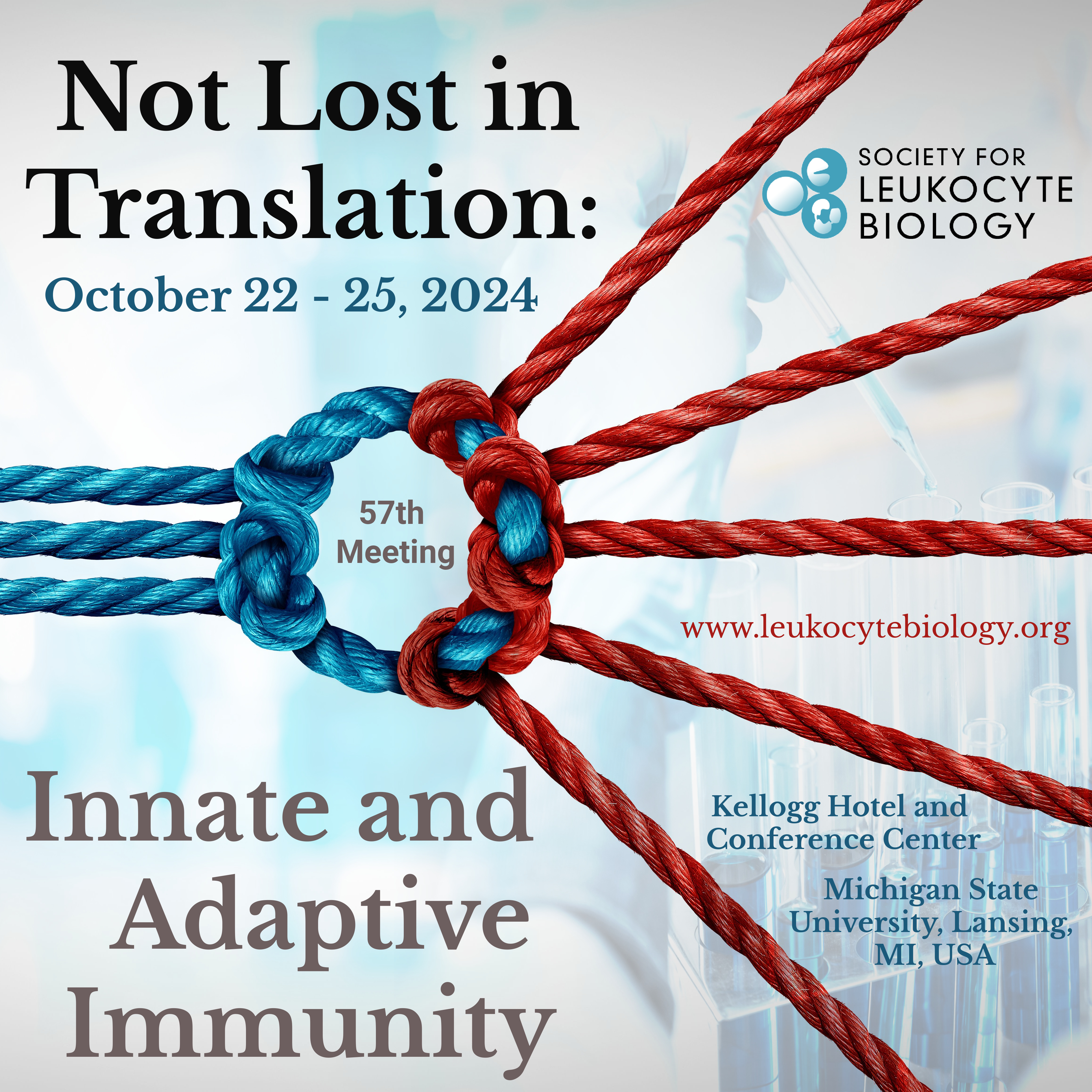 IMAGE CAPTION (optional):FUNDING SOURCE (optional):